RISK ASSESSMENTAction Timescale GuidelinesHigh Risk – Action Immediately	Medium Risk – Action within 2 months	Low Risk – Reassess after any changes & at next reviewty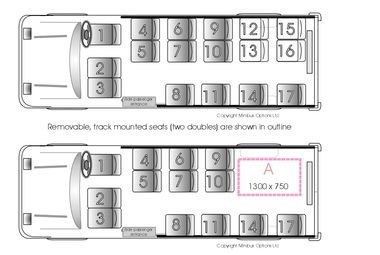 14. Passenger15. Passenger16. Empty17. Passenger Company Name:Company Name:YMCA Sutton ColdfieldDate: 16/06/2020Review Date: 16/06/2021Assessment No:SRA101Assessor: Kirsty BurdenKirsty BurdenTask: MinibusMinibusMinibusMinibusMinibusHaz No.Significant HazardsLook only for hazards which you could reasonably expect to result in significant harm e.g. slips/trips, work at height, falling objects, vehicles, electricity etc.(STEP 1)People AffectedList groups of people who may be at risk e.g.  staff, Young people,, public etc.(STEP 2)Existing ControlsList controls that are already in place to control the risk e.g. physical safeguards, training, personal protective equipment etc.(STEP 3)Level of RiskDecide on the level of risk remaining.(Likelihood x Severity)Level of RiskDecide on the level of risk remaining.(Likelihood x Severity)Level of RiskDecide on the level of risk remaining.(Likelihood x Severity)Further Action RequiredList further action required to control significant risks. If there is lots to do, make an action list.(STEP 4)Haz No.Significant HazardsLook only for hazards which you could reasonably expect to result in significant harm e.g. slips/trips, work at height, falling objects, vehicles, electricity etc.(STEP 1)People AffectedList groups of people who may be at risk e.g.  staff, Young people,, public etc.(STEP 2)Existing ControlsList controls that are already in place to control the risk e.g. physical safeguards, training, personal protective equipment etc.(STEP 3)HighMedLowFurther Action RequiredList further action required to control significant risks. If there is lots to do, make an action list.(STEP 4)01Young people, children & staff entering & disembarking StaffYoung people & childrenStaff supervision Safe area to enter & disembark minibusone member of staff to sit in the rear of the bus with children/young people next to exit doorxMonitor -& pre visit 02Seatbelts Staff, adults & young people & childrenRegularly checked staff supervisionChecklist each time minibus is used6 weekly check by qualified mechanic x.03Floor:slips and tripscleaned regularly Staff, adults & young people, children Flooring secure and of non-slip surface, checked regularlyWet floor sign to be used when moppedx04Doors and locks:young people getting locked infinger trappingStaff, adults & young people & children Locks checked regularlyChildren / young people supervised if necessaryx.05Windows Staff, young people & childrenWindows to be monitored by minibus escort x06General minibus maintenance  Staff, young people & childrenRefer to Sutton Coldfield YMCA policies & procedures All responsible staff to administer minibus clean up after every journey.xFollow Policy & Procedure 07Covid-19 updateStaff, young people & childrenHand sanitiser to be administered to all accessing the bus upon every exit and entranceAll occupants to provide and wear their own face masks/suitable face coverings for the duration of every journeyTemperatures will be taken of every occupant using an infrared thermometer. Anyone exhibiting a high temperature (38C or above) will not be able to travel.Social distancing seating plan measures are in place, with clearly labelled signs visible on the bus. (see attached seating plan)A maximum of 11 persons are permitted on the bus in order to successfully adhere to social distancing. This may increase to 12 if carrying 1 set of siblings (to be seated at the front on the bus as indicated in the attached floor plan)Responsible staff to administer a deep clean of the bus, including seatbelts and touch points at the start and end of every journey.Sufficient  and careful waste disposal carried out for masks and glovesAll staff to wear gloves for the duration of the journeyWhere possible, windows must be left open to increase airflow and ventilation during transit.Travel sickness: Staff to wear full PPE including mask, gloves and apron to deal with any travel sickness incidents. Temperature of the sick person will be retake and if it is above 38C parents will be called to come and collect/person will be sent homeWhere normal practice would suggest a staff member sit in the rear of the van, during the Covid Pandemic, staff will be required to sit in the front of the vehicle to enable sufficient social distancing measures.x